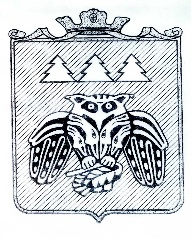 Коми Республикаын «Сыктывдін» муниципальнӧй районса администрациялӧн ШУÖМПОСТАНОВЛЕНИЕадминистрации муниципального района «Сыктывдинский» Республики Комиот 13 апреля 2021 года    					                                              № 4/441О внесении изменений в постановление администрации муниципального района«Сыктывдинский» Республики Коми от 19 марта 2021 года № 3/336 «О разрешение на разработку Проекта межевания территории» Руководствуясь статьями 41, 43, 45, 46 Градостроительного кодекса Российской Федерации, статьей 14 Федерального закона от 6 октября 2003 года №131-ФЗ «Об общих принципах организации местного самоуправления в Российской Федерации», статьей 8 Устава муниципального района «Сыктывдинский» Республики Коми, администрация муниципального района «Сыктывдинский» Республики КомиПОСТАНОВЛЯЕТ:1. Пункт 1 постановления администрации муниципального района «Сыктывдинский» Республики Коми от 19 марта 2021 года № 3/336 «О разрешение на разработку проекта межевания территории» изложить в следующей редакции: «Разрешить разработку проекта межевания территории для размещения линейного объекта «Строительство КТП 10/0,4 кВ «Новая», установка узла учета в Сыктывдинском районе Республики Коми (для ТП ООО «Мега) (КТП 10/0,4 кВ – 0,160 МВА; узел учета 1 шт.)» и «Реконструкция ВЛ 10 кВ от яч. 18Д РП №34 в Сыктывдинском районе Республики Коми (для ТП ООО «Мега») (ВЛ 10 кВ – 0,75 км)» расположенных на территории муниципального района «Сыктывдинский», ГУ «Сыктывкарское лесничество», Краснозатонское участковое лесничество в квартале № 176 выделах № 3, 4, 5, 6, 22 на земельном участке 11:04:0501001:1705».  2.     Контроль за исполнением настоящего постановления оставляю за собой.3.     Настоящее постановление вступает в силу со дня его подписания.Первый заместитель руководителя администрации муниципального района  «Сыктывдинский»                                                              А.Н. Грищук